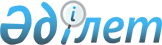 Об утверждении лимитов штатной численности Комитета казначейства и Комитета государственного имущества и приватизации Министерства финансов Республики Казахстан и их территориальных подразделений
					
			Утративший силу
			
			
		
					Постановление Правительства Республики Казахстан от 27 июля 1999 года N 1071. Утратило силу - постановлением Правительства РК от 21 сентября 1999 г. N 1433 ~P991433

      Правительство Республики Казахстан постановляет: 

      1. Утвердить лимиты штатной численности: 

      Комитета казначейства Министерства финансов Республики Казахстан в количестве 186 единиц, его территориальных подразделений - 4857 единиц;     Комитета государственного имущества и приватизации Министерства финансов Республики Казахстан в количестве 119 единиц, его территориальных подразделений - 845 единиц.     2. Настоящее постановление вступает в силу со дня подписания.     Премьер-Министр   Республики Казахстан        (Специалисты: Кушенова Д.                   Чунтонов В.)
					© 2012. РГП на ПХВ «Институт законодательства и правовой информации Республики Казахстан» Министерства юстиции Республики Казахстан
				